Γράφω το δεκαδικό κλάσμα και τον δεκαδικό αριθμό που αναπαριστάνει κάθε χρωματισμένο μέρος: 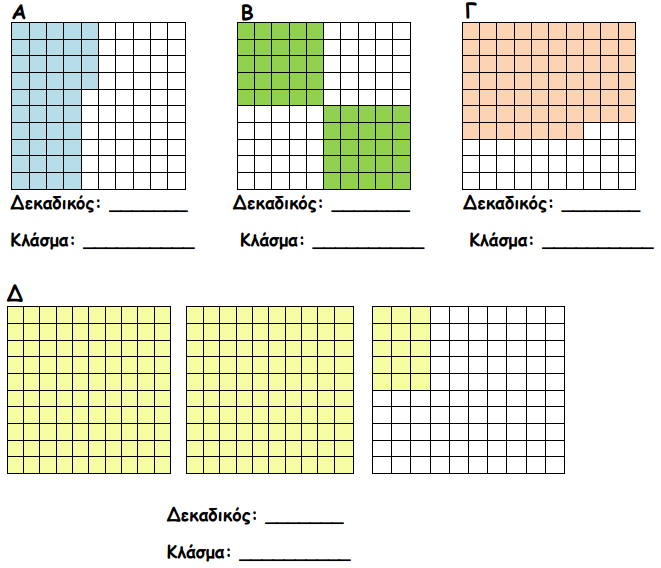 Διαγράφω τα κλάσματα που δεν είναι δεκαδικά: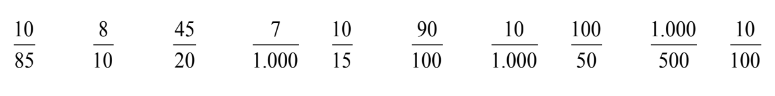 Γράφω το δεκαδικό κλάσμα και τον δεκαδικό αριθμό που αναπαριστάνει κάθε χρωματισμένο μέρος: Διαγράφω τα κλάσματα που δεν είναι δεκαδικά: